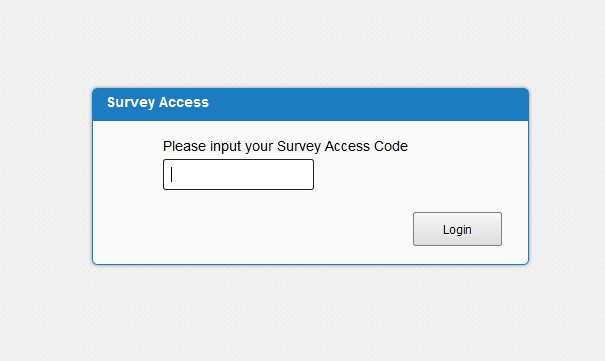 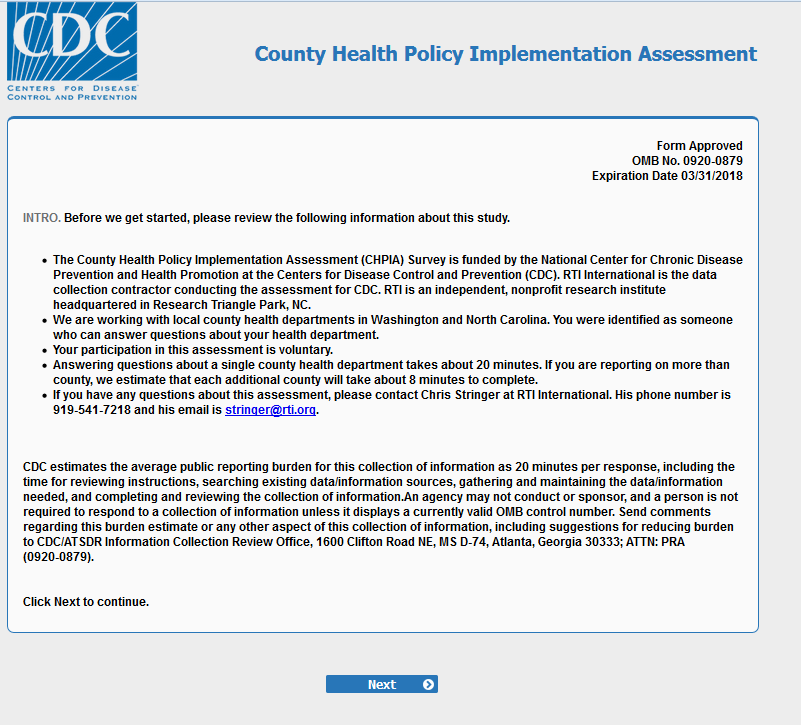 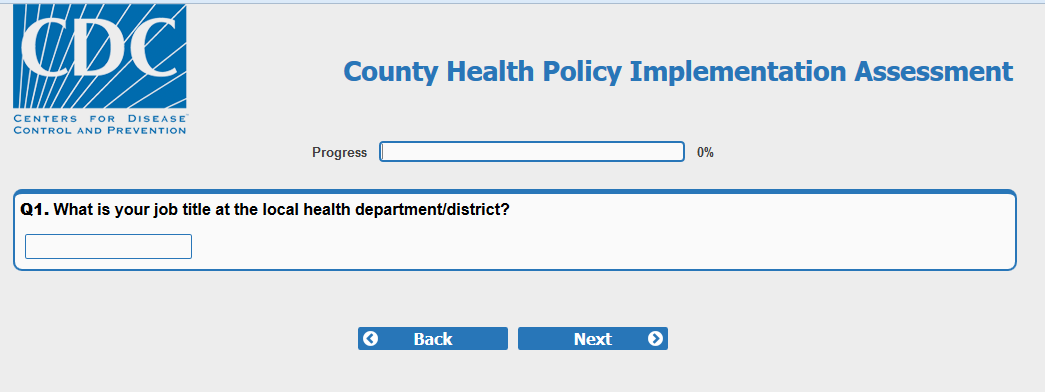 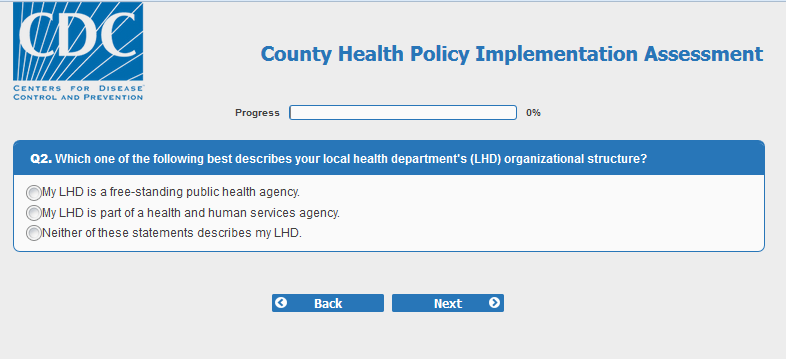 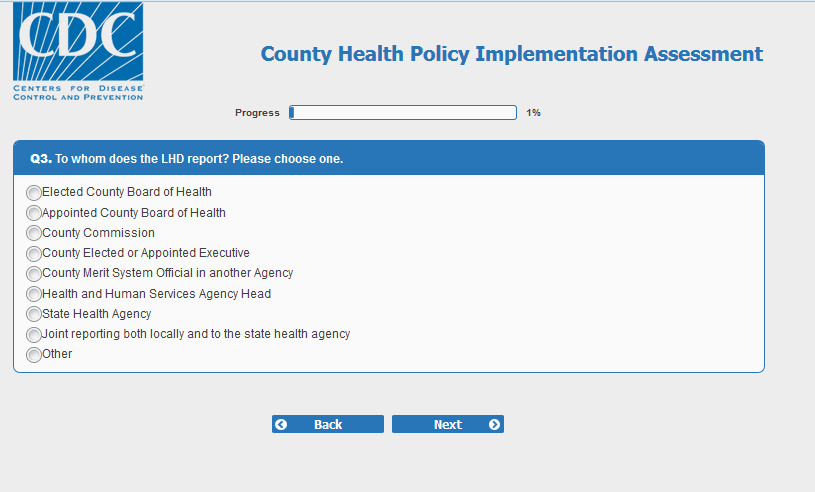 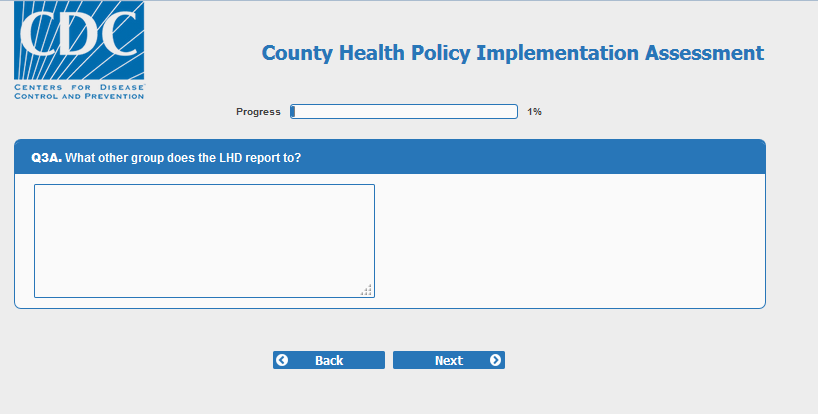 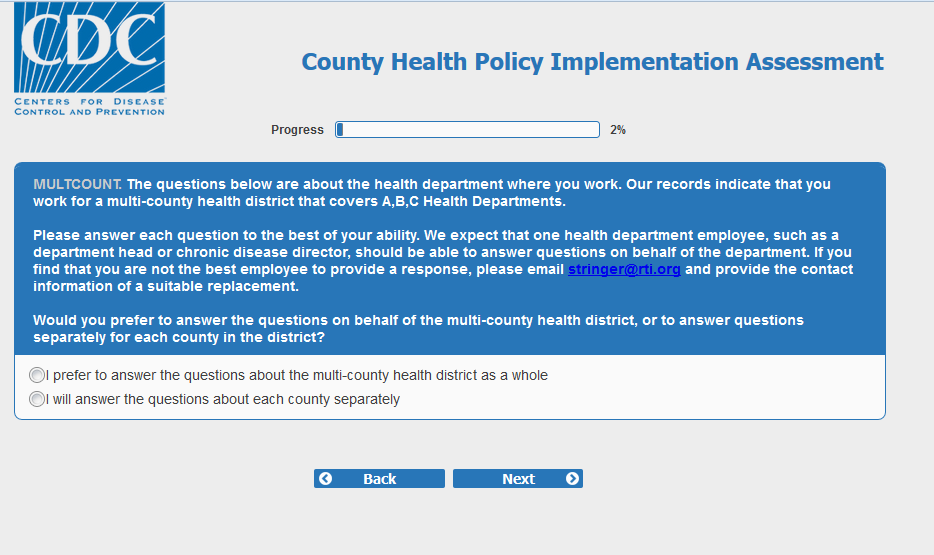 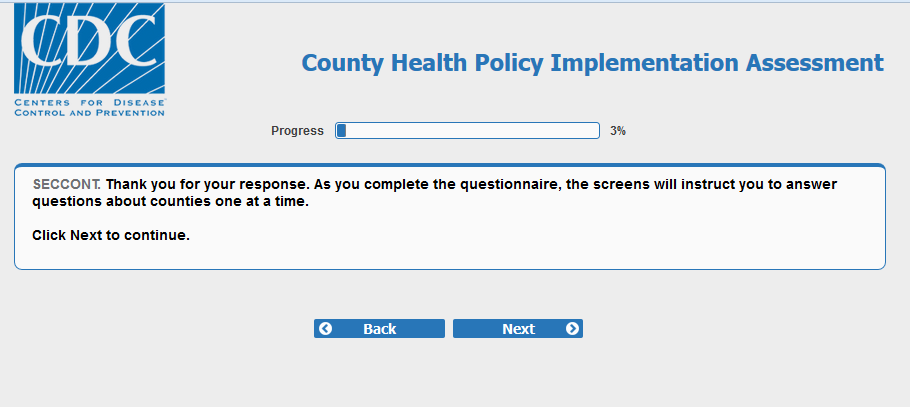 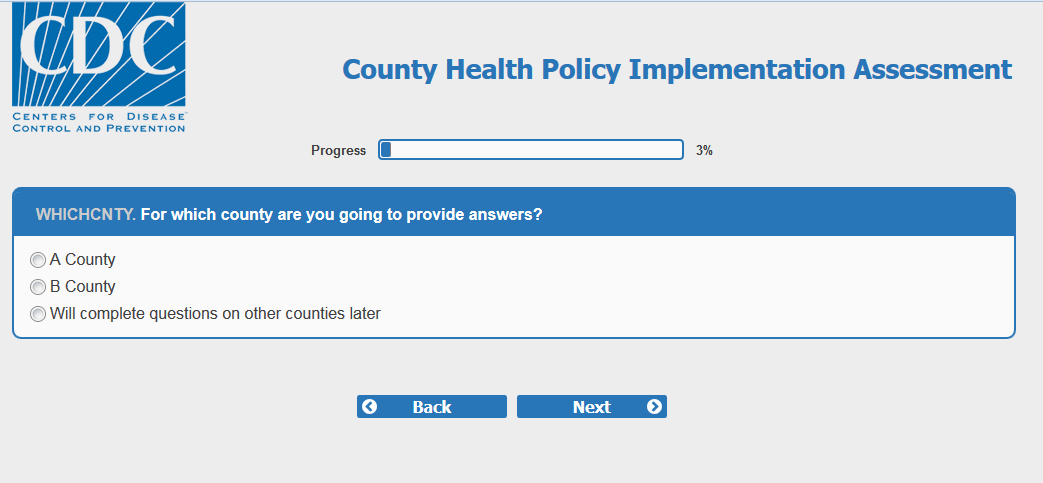 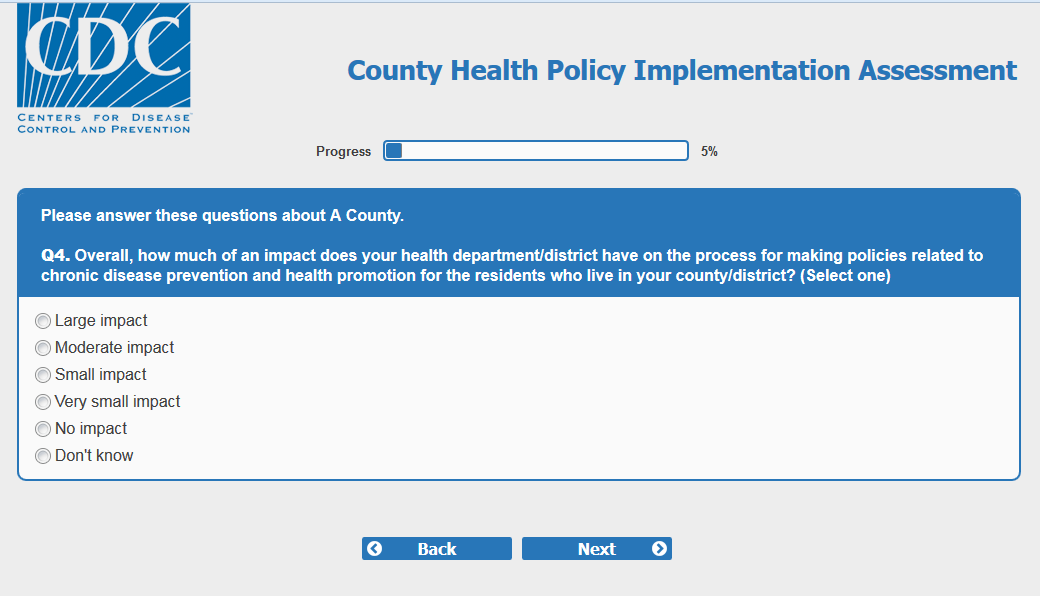 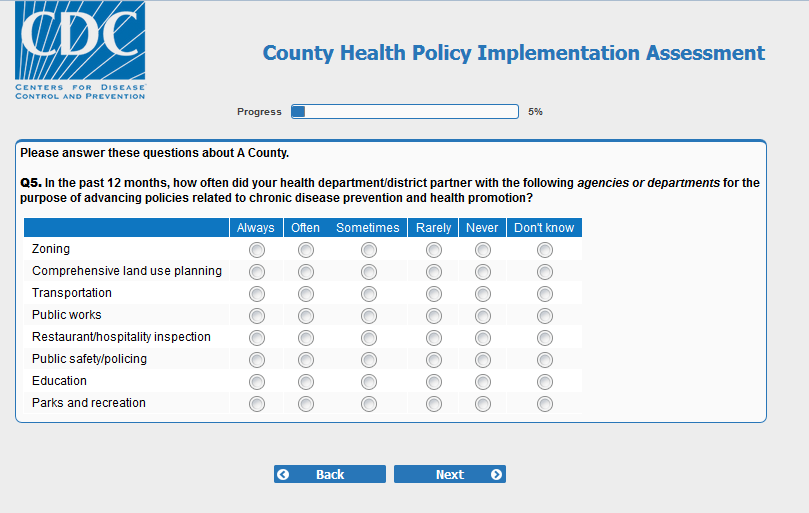 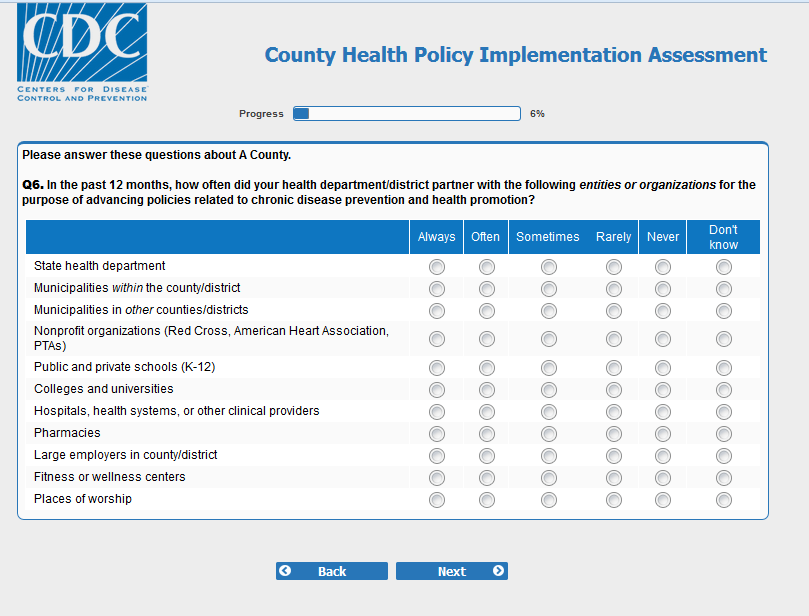 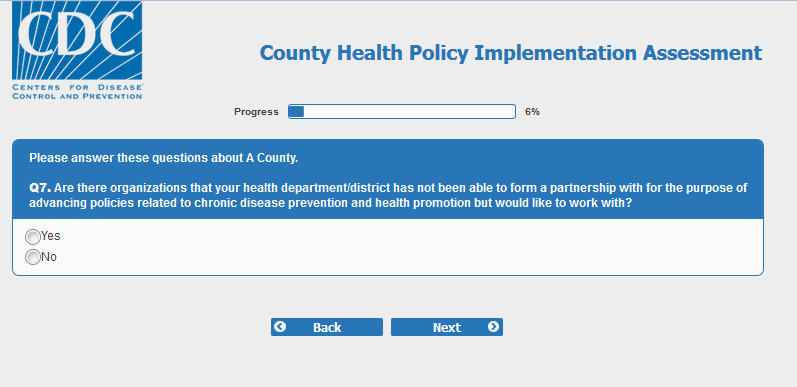 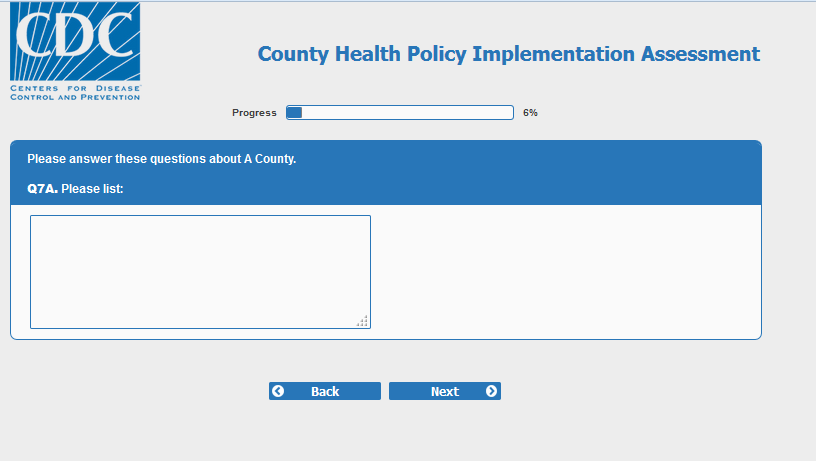 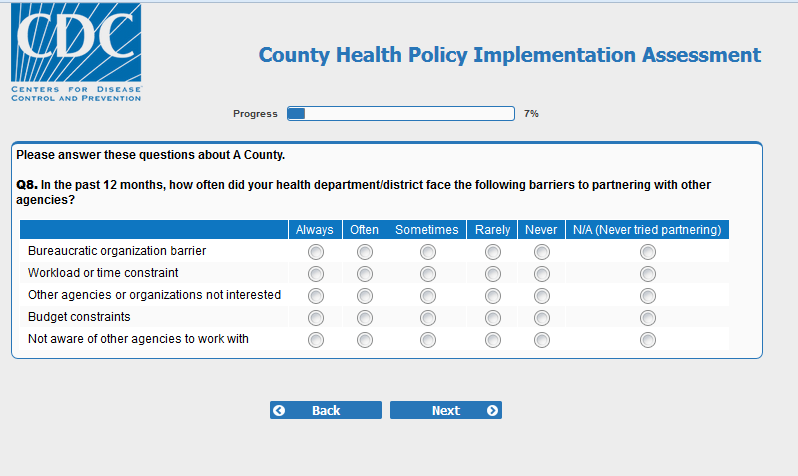 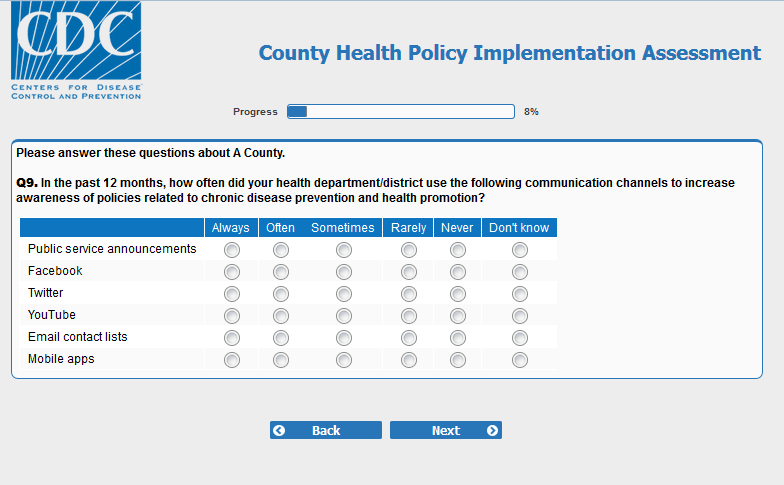 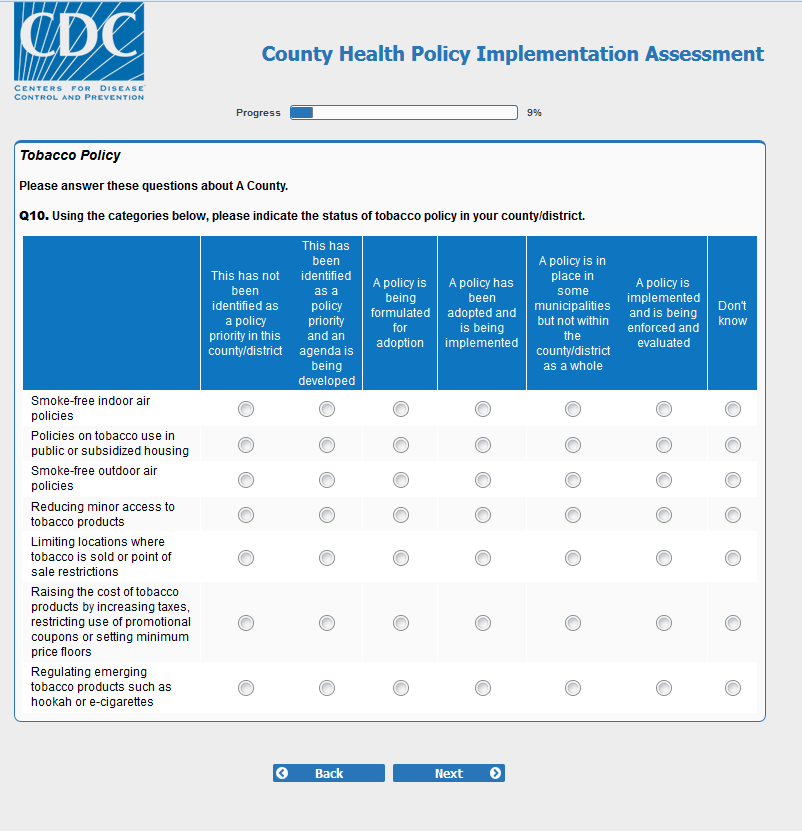 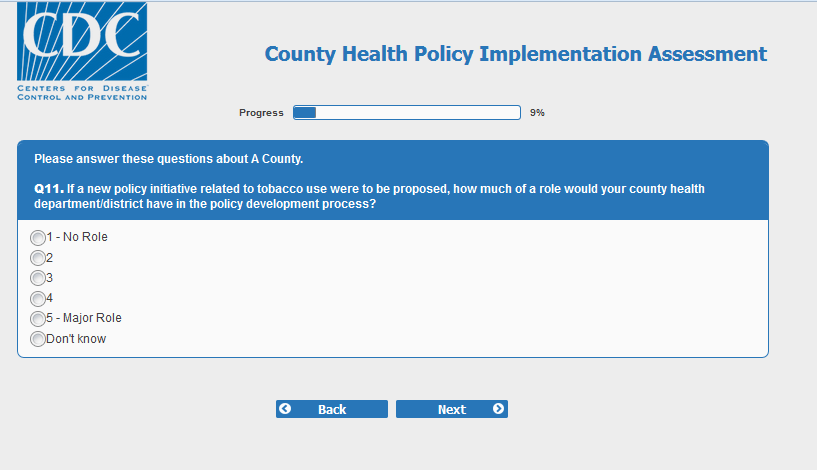 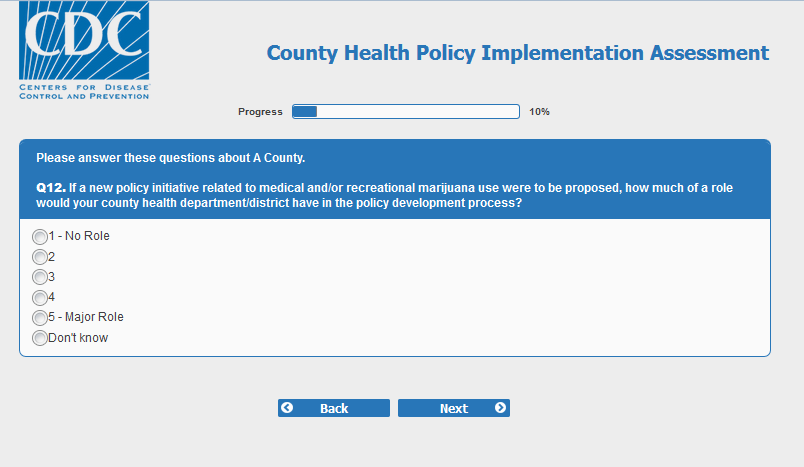 Q13 pt 1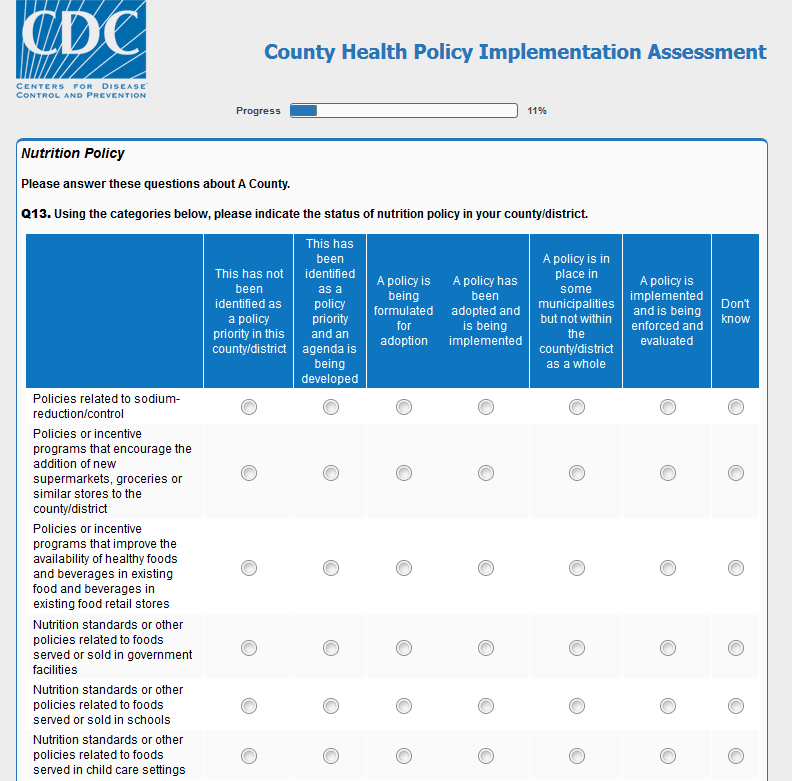 Q13 pt 2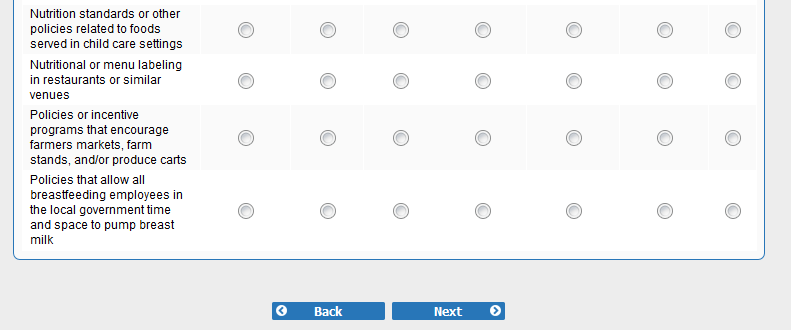 Q13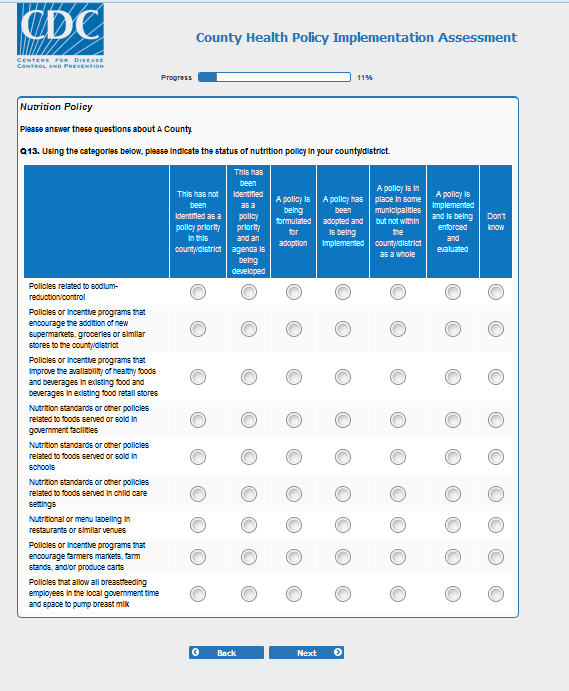 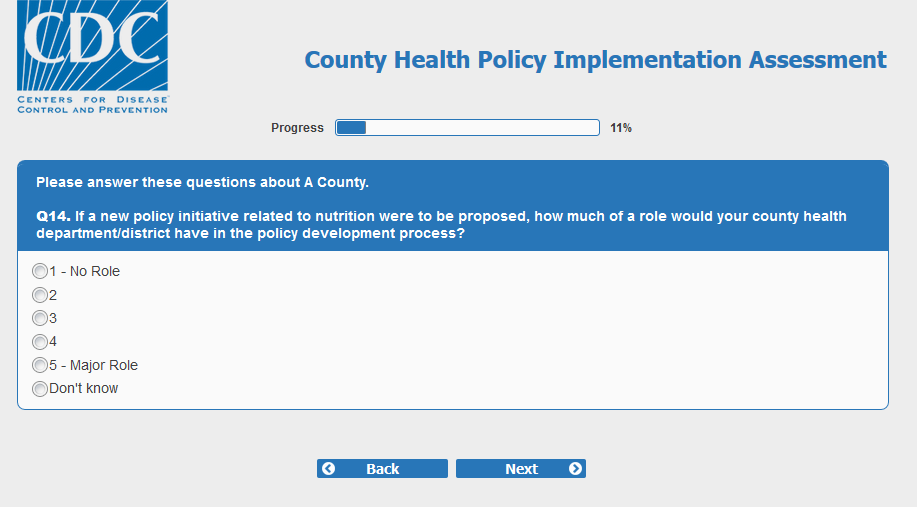 Q15 pt 1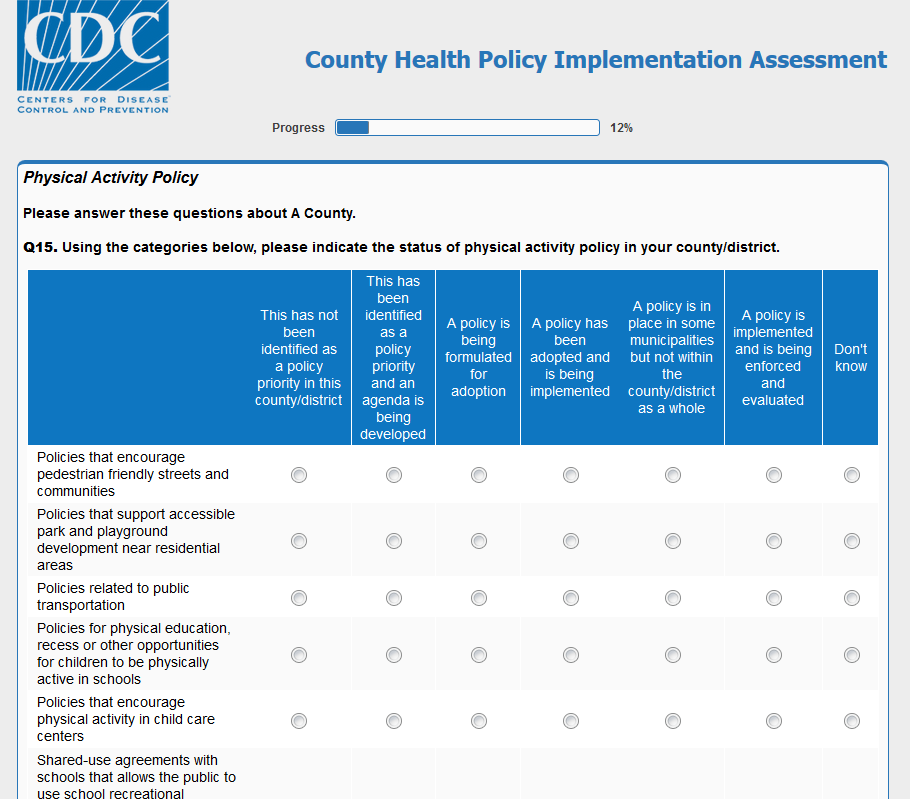 Q15 pt 2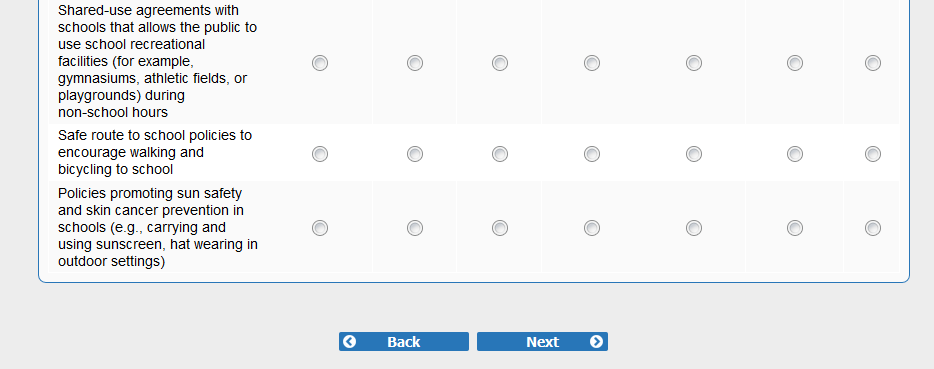 Q15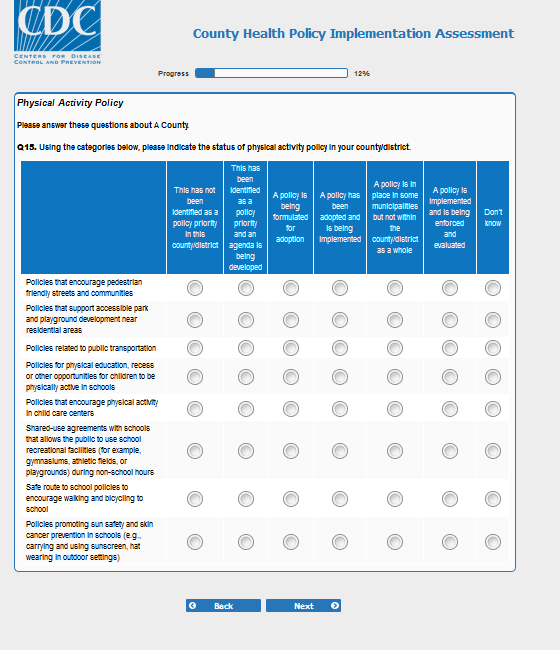 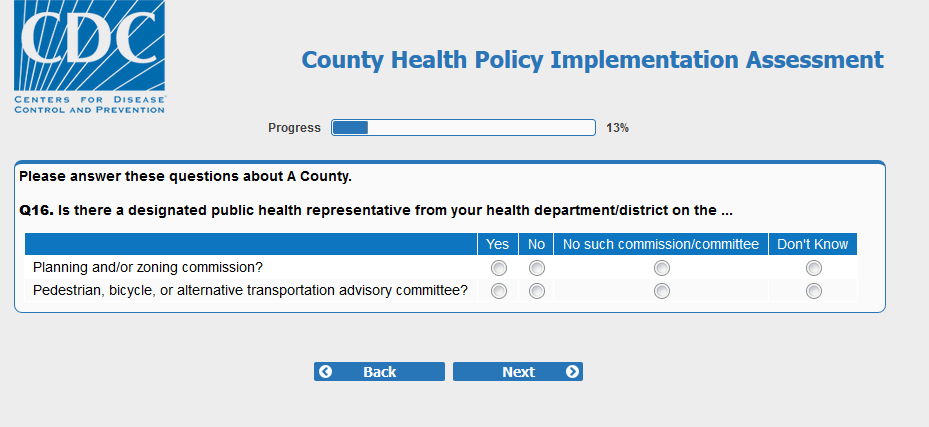 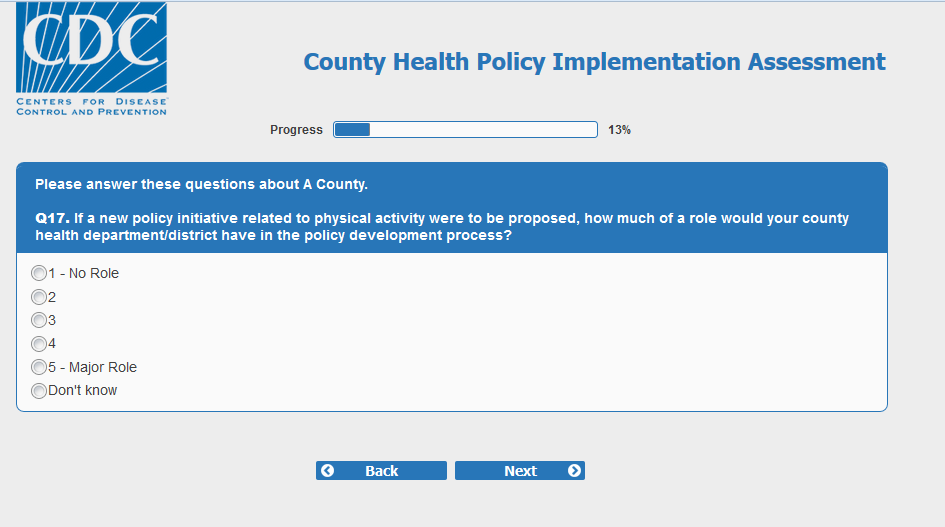 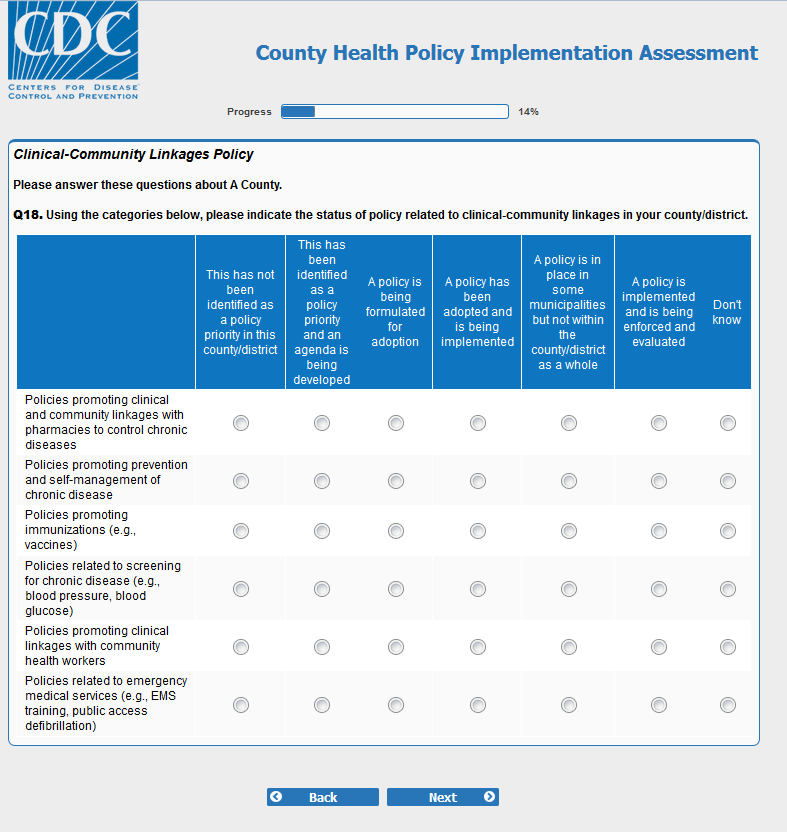 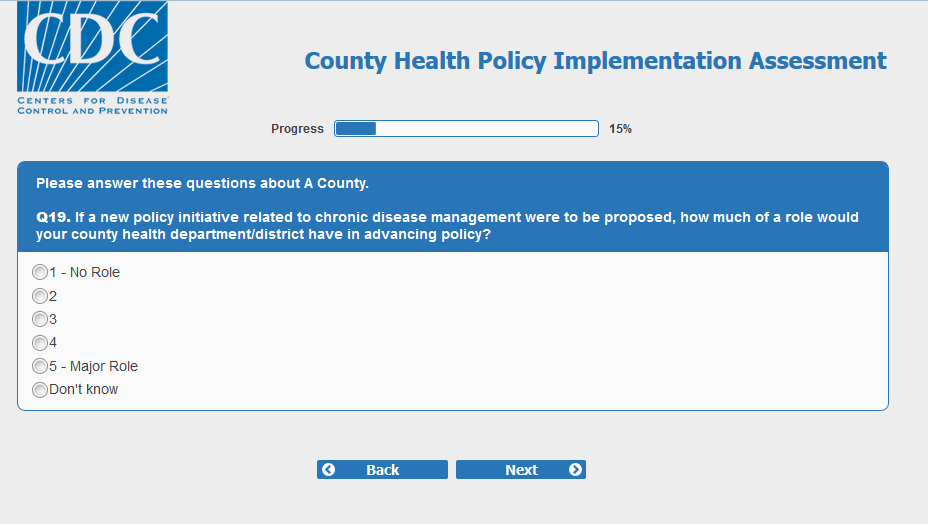 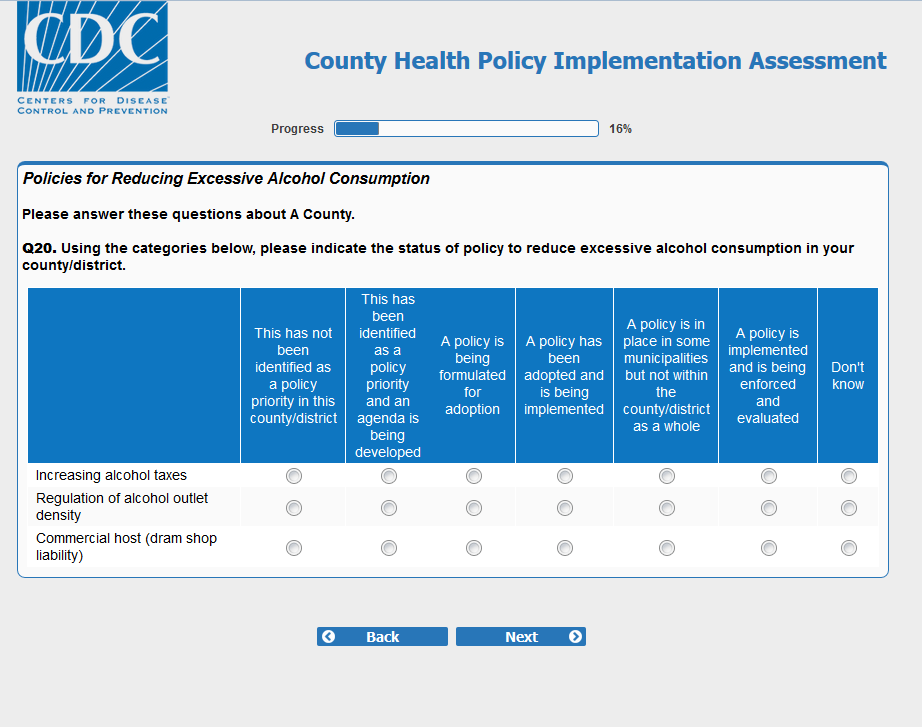 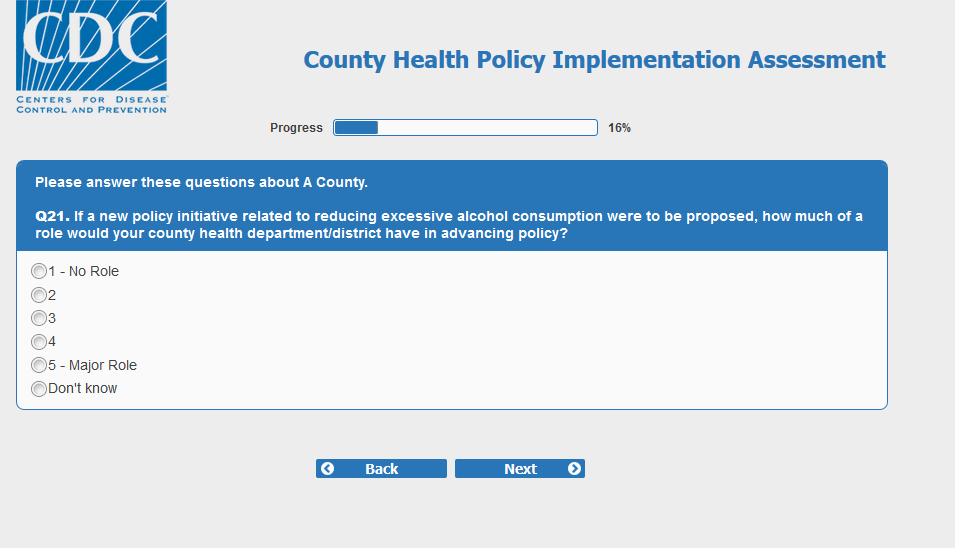 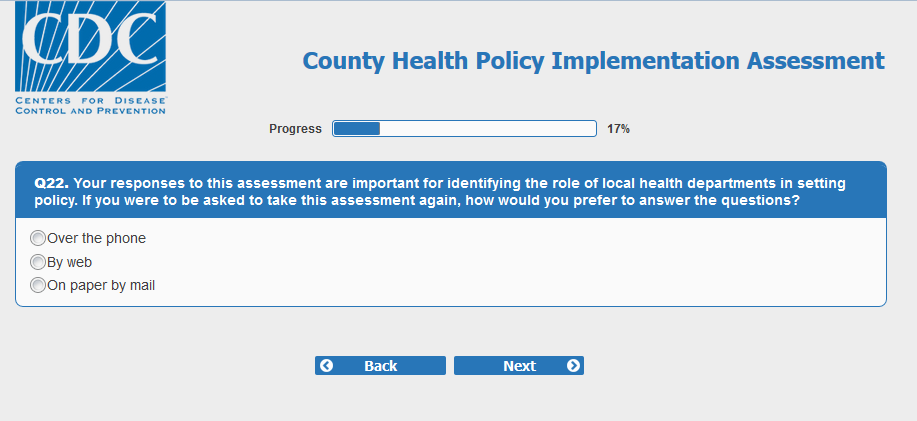 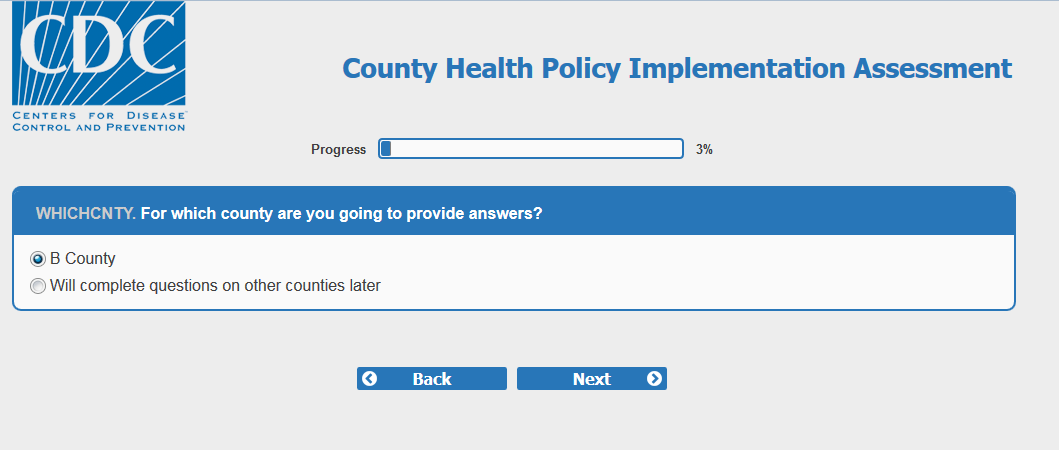 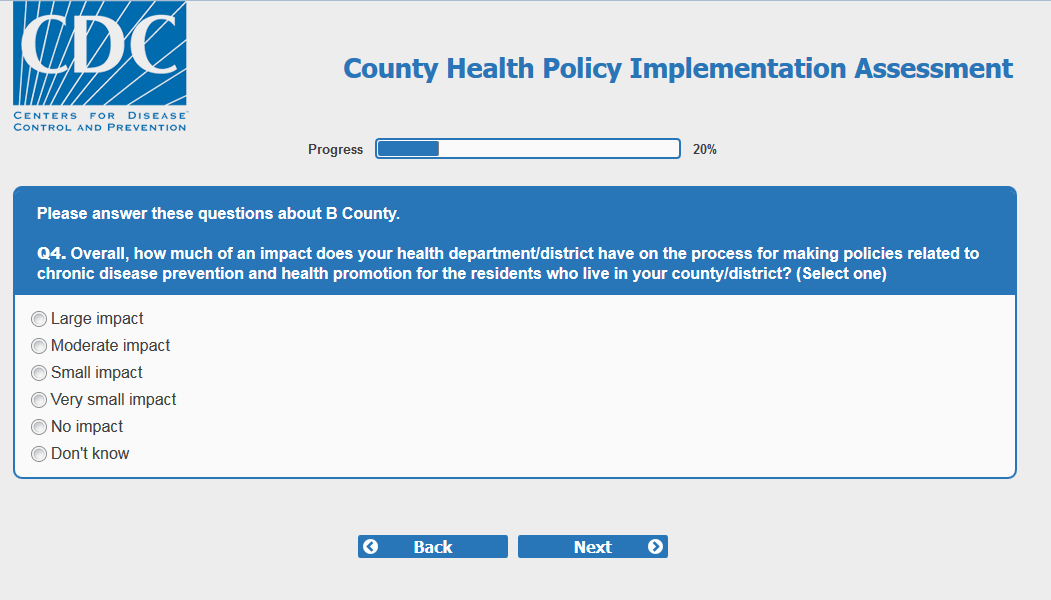 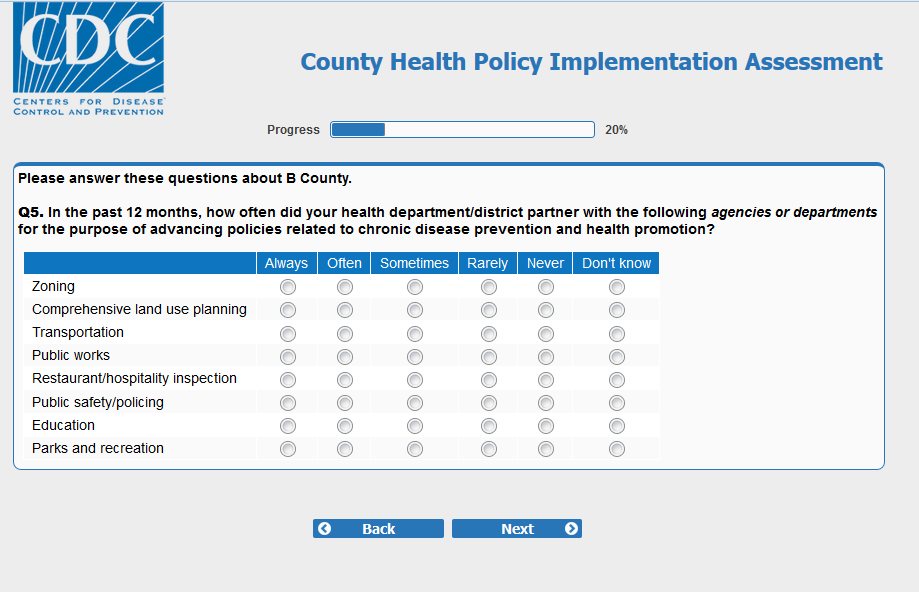 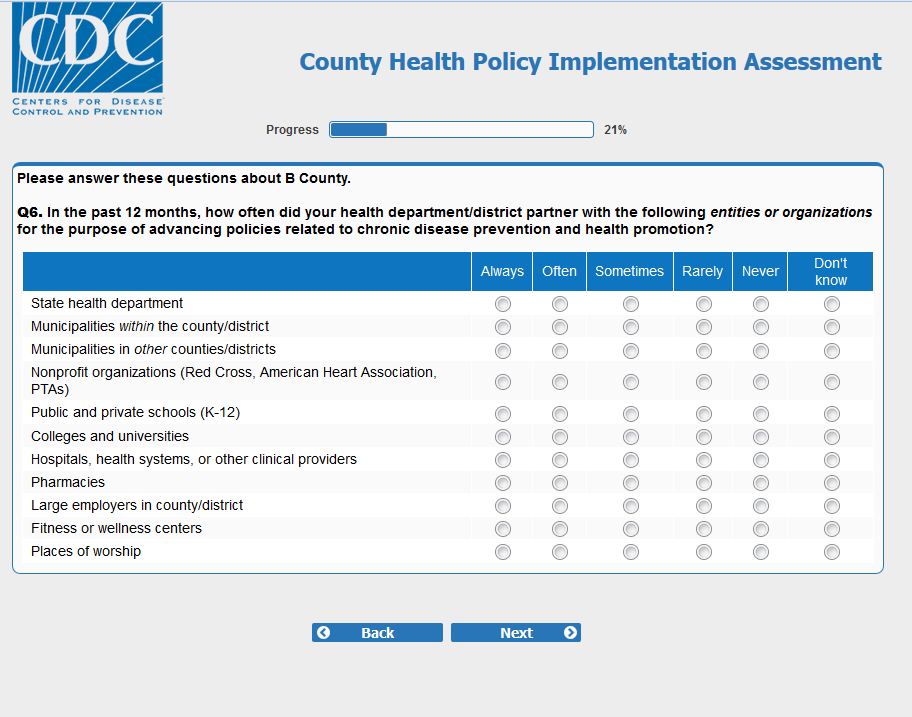 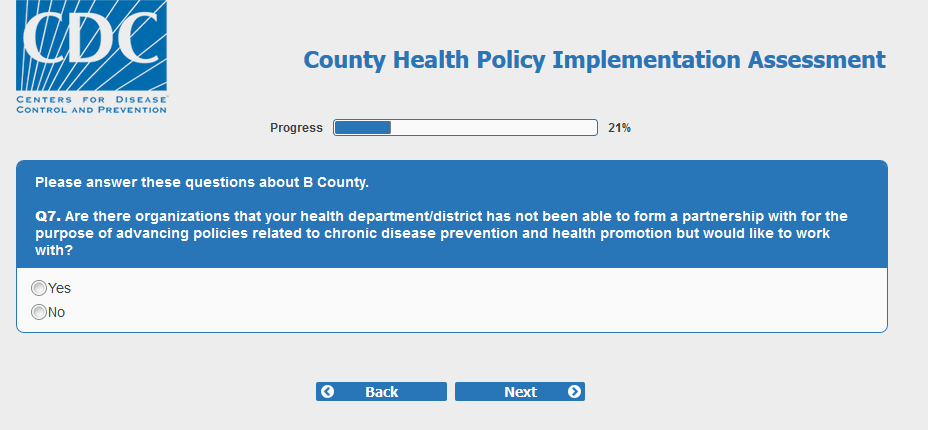 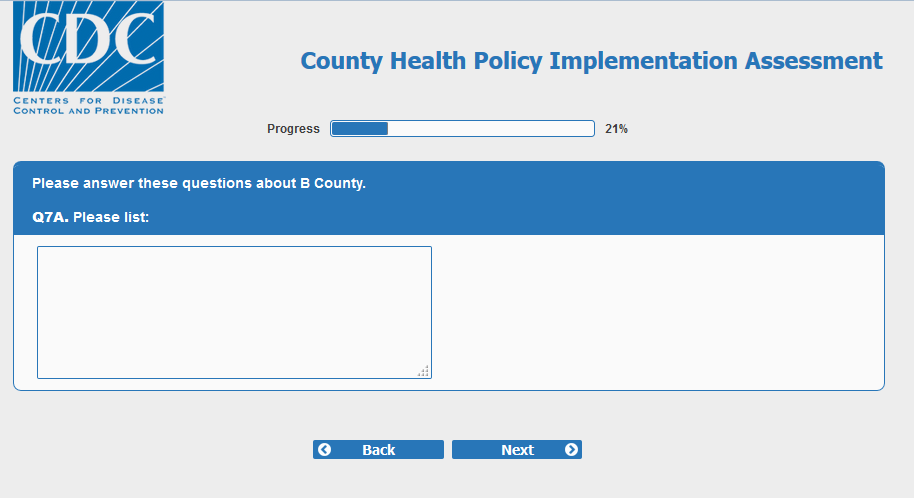 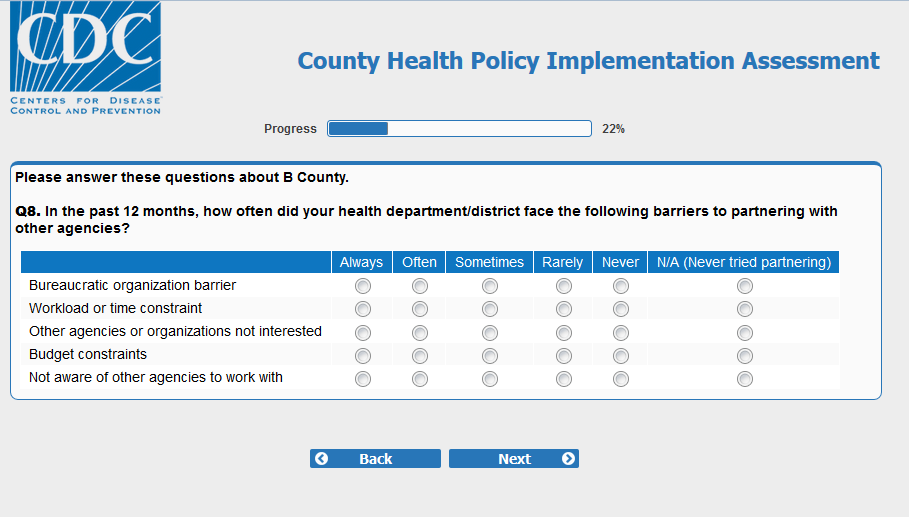 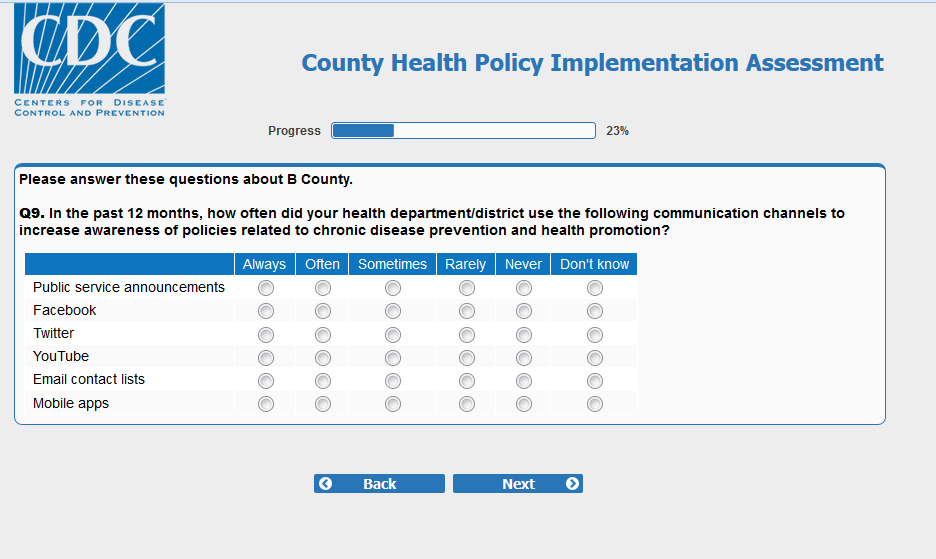 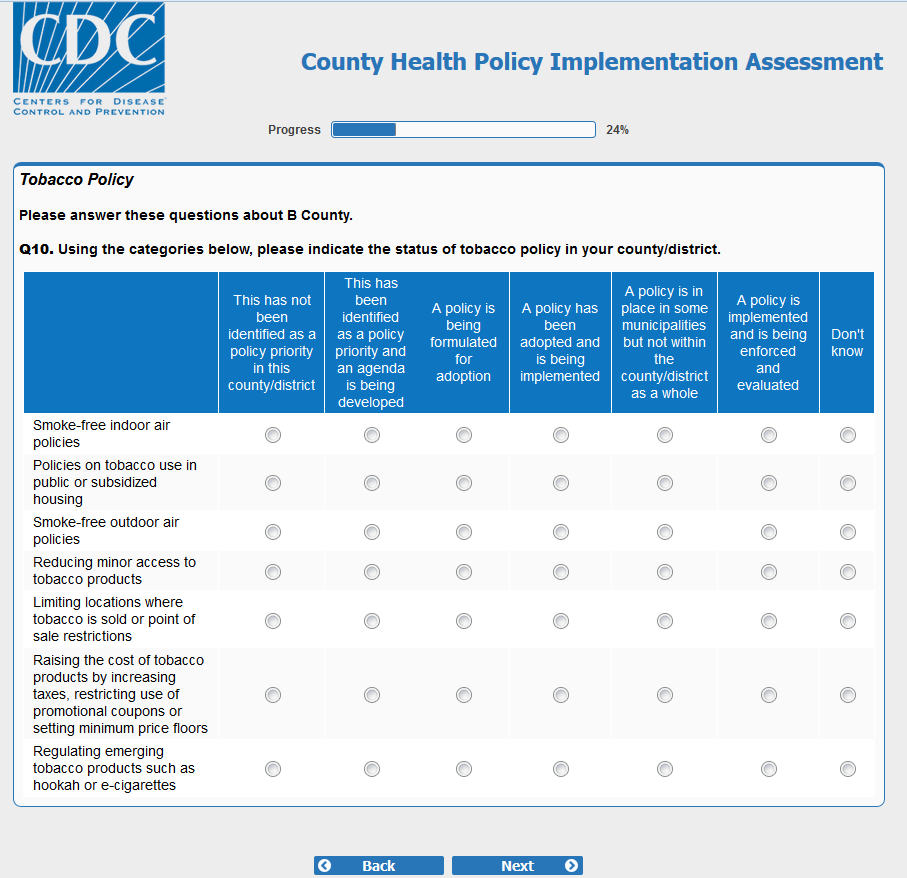 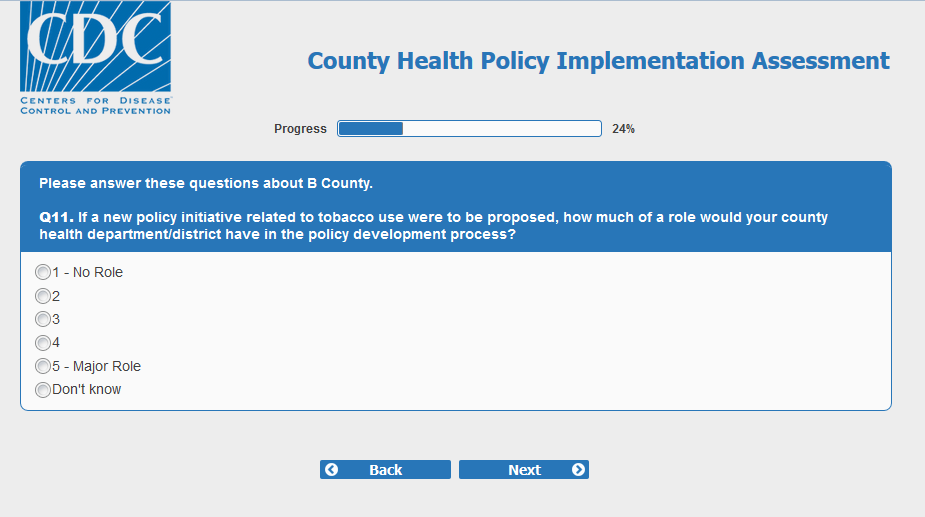 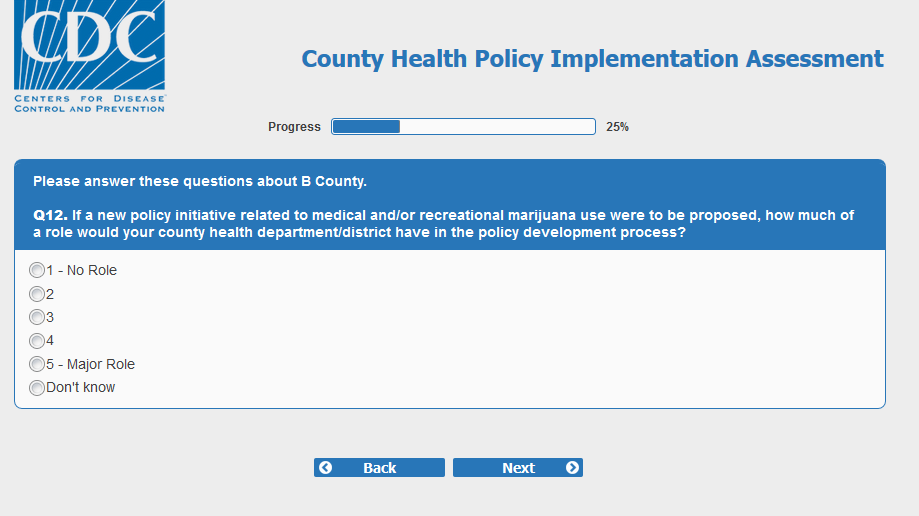 Q13 pt 1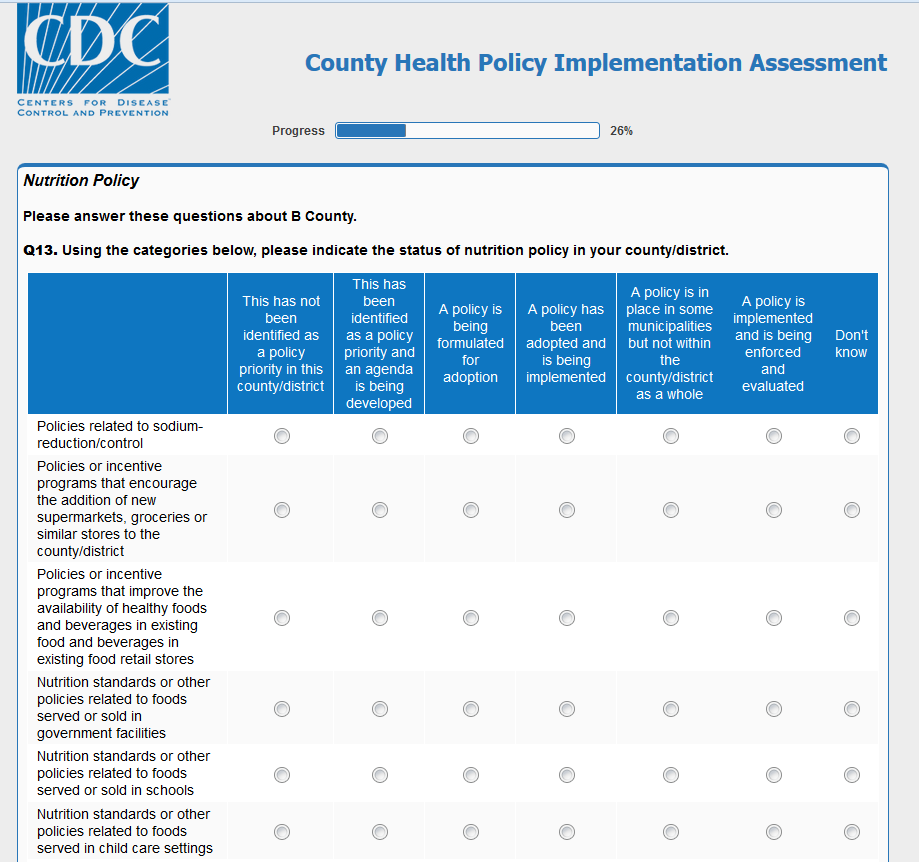 Q13 pt 2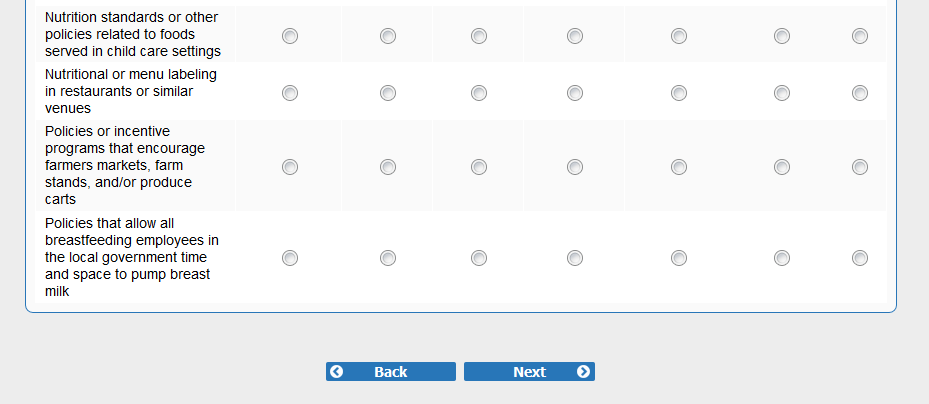 Q13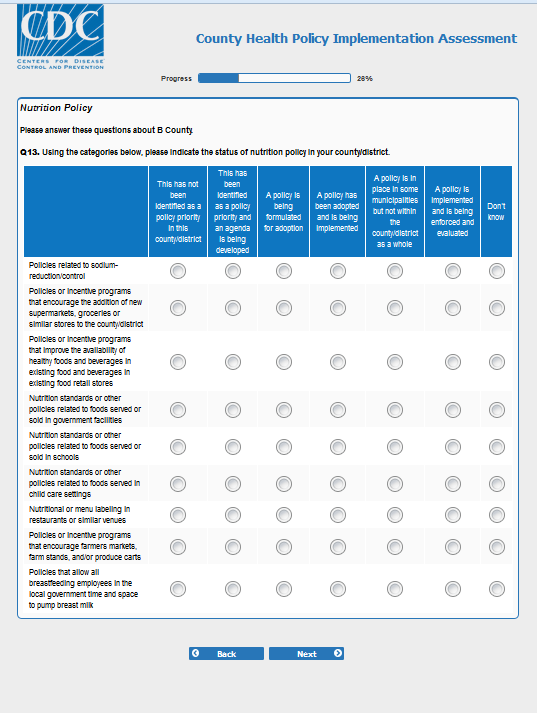 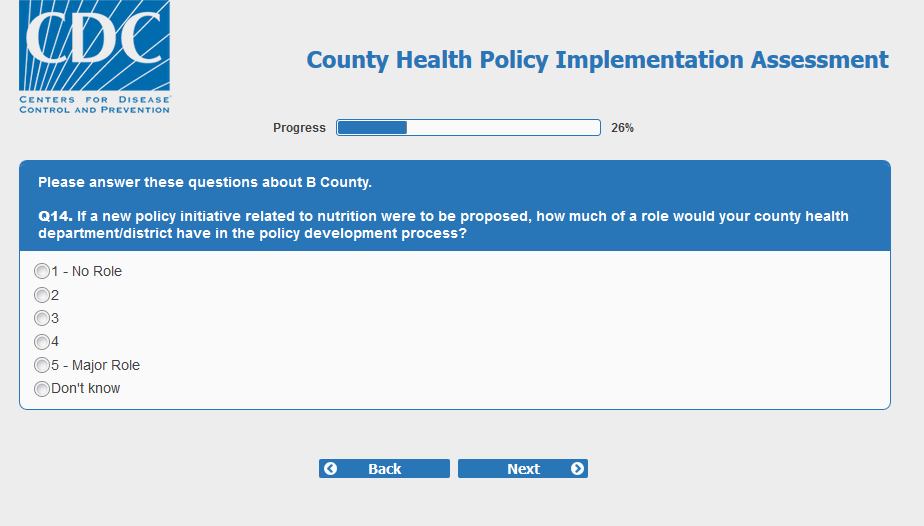 Q15 pt 1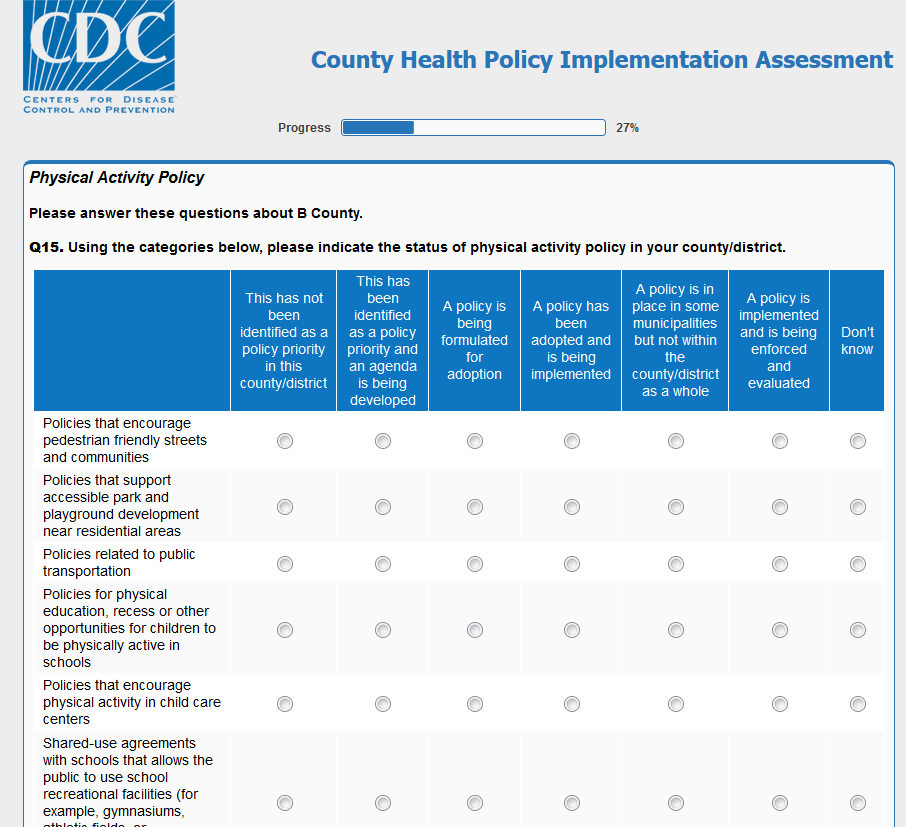 Q15 pt 2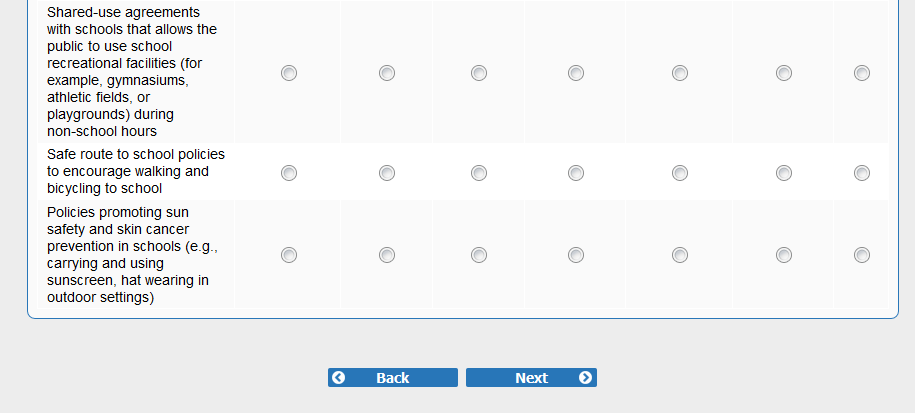 Q15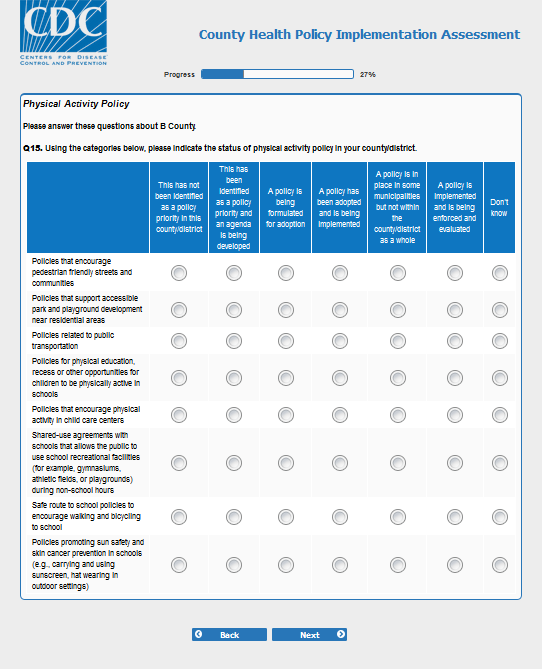 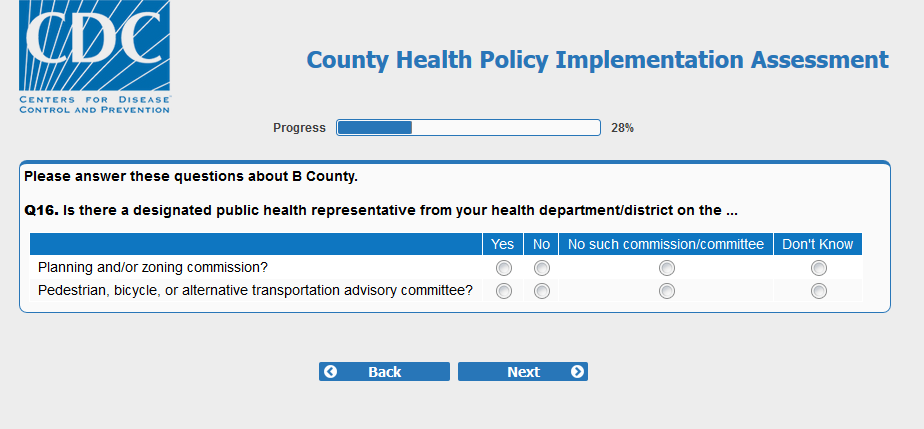 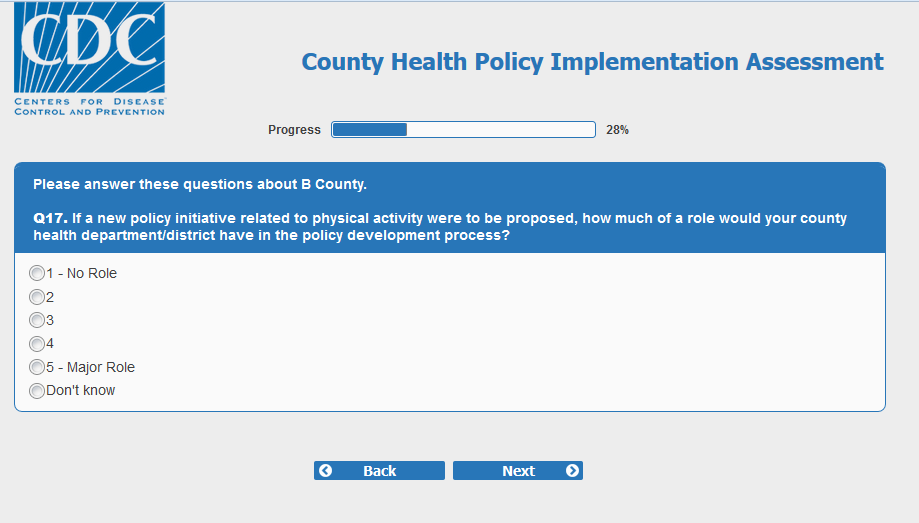 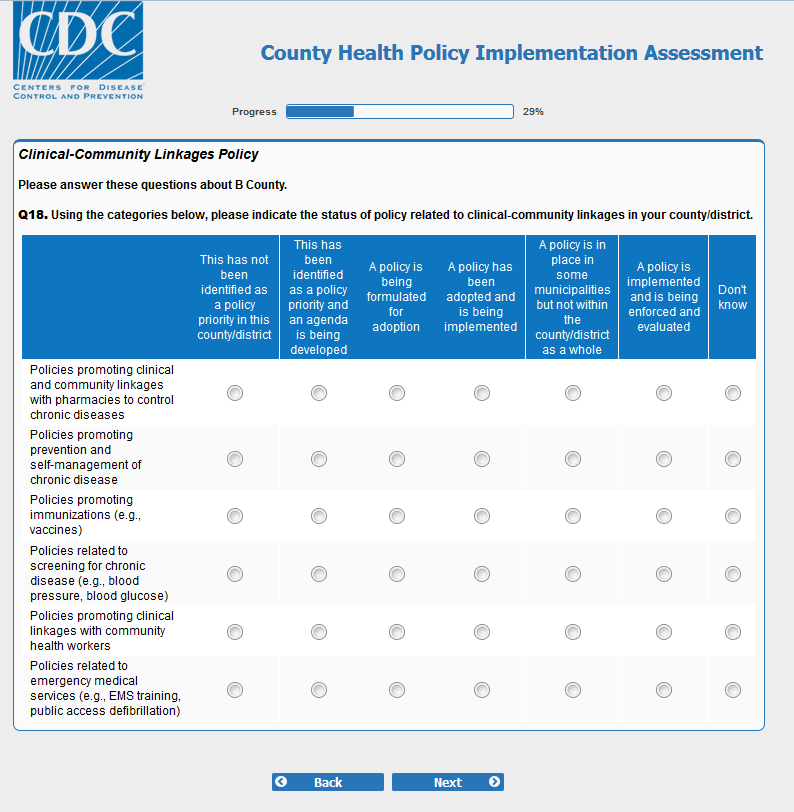 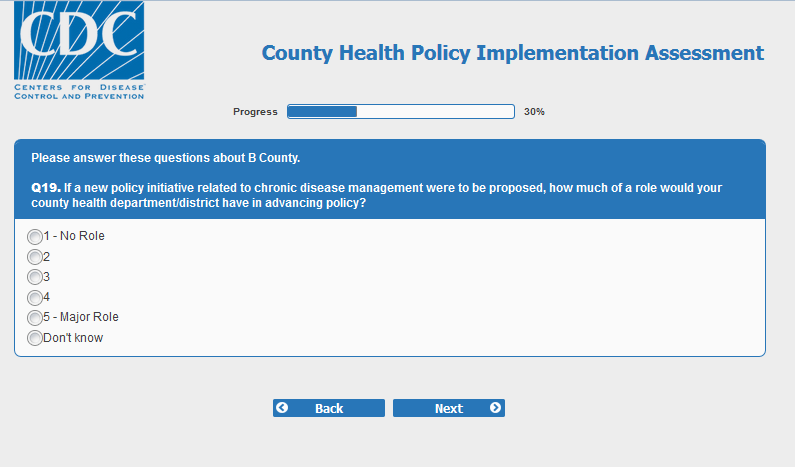 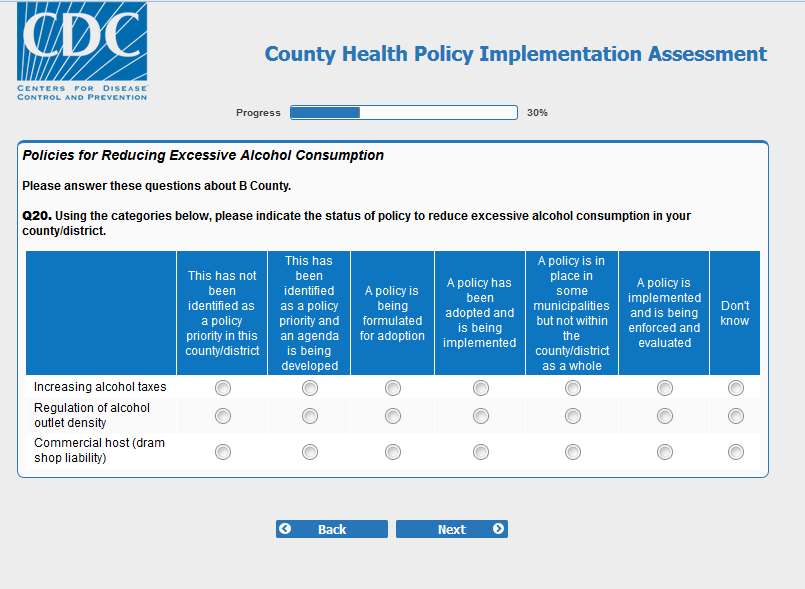 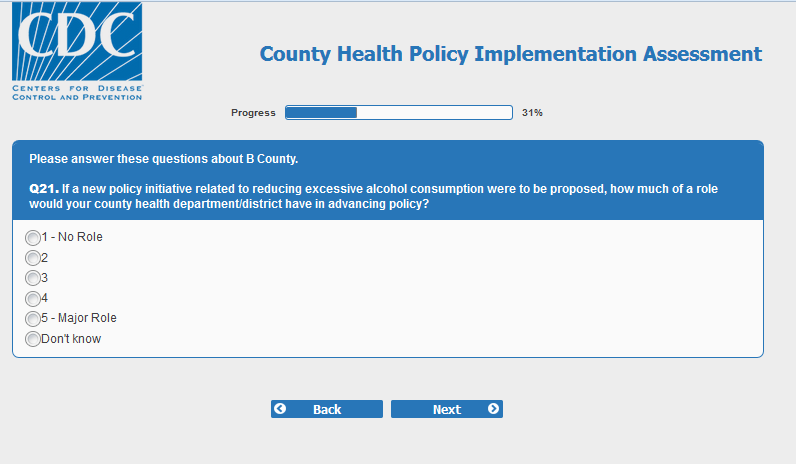 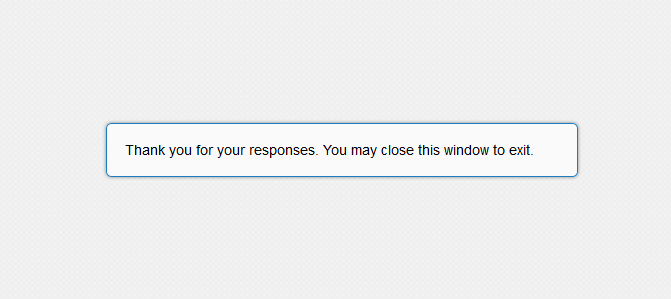 